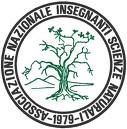 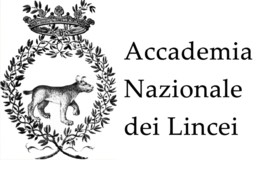 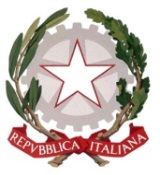 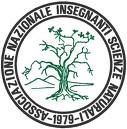 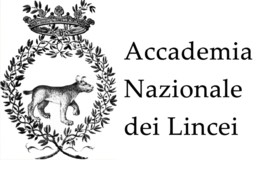 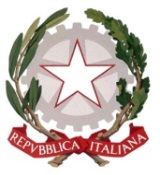 PROGRAMMA “SCIENTIAM INQUIRENDO DISCERE”  Centro Pilota SID_ Polo di Roma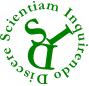 Anno scolastico 2015-2016Accademia Nazionale dei Lincei_ Via della Lungara 10, RomaResponsabile didattico: Anna LepreResponsabile scientifico: Giuseppe MacinoGruppo di progetto  Giustina Delfino, Olivia Illuminati, Anna Lepre, Antonella Marconi, Mariada Muciaccia, Daniela Padula, Simonetta SoroLe attività di formazione dell’a.s. 2015-2016Le attività di formazione del  Centro pilota di Roma,  giunto al suo quinto anno, saranno organizzate su più livelli:livello base per i docenti neo iscritti  livello avanzato per i docenti  che hanno partecipato alla formazione SID e sperimentatori che hanno frequentato il corso per uno o due  anni livello sperimentatori esperti disponibili, su richiesta del gruppo di progetto, a seguire il lavoro in alcune classi di colleghi nella propria scuola ed eventualmente in scuole vicine su moduli già sperimentati, a formulare proposte per nuovi moduli da discutere con i Trainers ed eventualmente in gruppi di studio e riunioni plenarie.Il piano formativo si articola in:Formazione  indirizzata ai docenti neoiscritti Si terrà prevalentemente  presso la sede del polo  e in gruppi più ristretti presso le scuole della rete, sarà articolata in incontri  centrati su tre filoni: “L’approccio IBSE”“I moduli, i kit e la sperimentazione in classe”“La valutazione”. Formazione in presenza indirizzata a tutti i docenti del Centro pilota
Si terrà prevalentemente  presso la sede del polo e sarà articolata in incontri  centrati su tre filoni:“Approfondimenti metodologici”;“Approfondimenti disciplinari” ed “Ampliamento dell’offerta formativa: nuovi moduli e messe in situazione”;Valutazione e Documentazione. Formazione indirizzata ai Trainers e in alcuni casi agli sperimentatori esperti presso la sede del polo  per l’approfondimento metodologico e disciplinare, per la  definizione dei loro interventi nelle classi degli sperimentatori,  sull’uso e costruzione dei kit e degli strumenti di valutazione e documentazione  delle attività svolte.Formazione on line, indirizzata a tutti i docenti partecipanti con l’eventuale uso di un forum per la condivisione dei materiali,  la documentazione e la riflessione sul lavoro in classe.Sperimentazione di moduli nelle classi, uso dei kit e di strumenti di valutazione ed autovalutazione.  La sperimentazione sarà coordinata e monitorata dai docenti Trainers e da alcuni sperimentatori esperti.Gli  incontri saranno condotti da Trainers del Centro Pilota di Roma, di altri Centri Pilota,  del Gruppo di progetto nazionale e  da Docenti Universitari e Accademici Alcuni incontri di particolare rilevanza saranno aperti anche a docenti  esterni.I corsi inizieranno giovedì 5 novembre 2015 alle ore 14,30 presso l’Accademia nazionale dei Lincei, via della Lungara 130 Il presente programma potrà subire alcune variazioni in relazione alle esigenze emerse e alle risorse disponibili.*   Gli sperimentatori devono fare complessivamente 6 ore in incontri in sede con i Trainers ** Gli sperimentatori possono scegliere fra gli incontri di approfondimento proposti I trainer si sono incontrati nei mesi di settembre e ottobre per complessive 10 ore per la stesura del piano 2015-2016 e si incontreranno con il responsabile del Centro Pilota per organizzare e definire tutti gli incontri previsti, in riunioni periodiche mensili ancora da calendarizzare.Gli sperimentatori esperti si incontreranno con i relativi trainer e parteciperanno ad incontri di verifica del lavoro svolto e di approfondimento finalizzati alla strutturazione di nuovi moduli in ore ancora da definire.Data e ora        Focus dell' Incontro DestinatariLuogoGiovedì 5 novembre 15,30-18,3014,30 -18,30Accoglienza e presentazione generale del  corso (programma e regolamento)I pilastri dell’IBSEL’ insegnamento delle Scienze basato sull'investigazione Responsabile e TrainersIBSE in azione - Vitamina C: un potente antiossidanteMariada Muciaccia e Simonetta SoroSperimentatori livello base e infanzia e primariaSperimentatori livello avanzatoAccademia Nazionale dei LinceiVia della Lungara 130 Martedì 1 dicembre 201514,30-18,30IBSE in azione: il percorso del cibo, percezioni e realtàPresentazione del kit per la sperimentazioneGiustina Delfino e Giuseppina CostanzoSperimentatori livello base, livello avanzato ed espertiLiceo MamianiViale delle Milizie 30 Mesi di novembre/dicembre (giorni  concordati con i singoli trainer)* Incontri in piccoli gruppi, Sperimentazione in classeAnalisi e riflessione sui moduli in sperimentazioneSupporto alle attivitàPrimo orientamento sui moduli da sperimentare e presentazione del report  Trainers e sperimentatori espertiSperimentatori livello base e avanzatoSedi di Servizio di ciascun TrainerGennaio  1 incontro di 3 ore15,00-18,00La domanda IBSEPresentazione dei moduli già sperimentati e rispettivi kit, scelta del modulo da sperimentare in classeTrainers e sperimentatori espertiSperimentatori livello base e avanzatoAccademia nazionale dei LinceiVia della Lungara 10 III pianoMesi di febbraio  e marzo*Incontri in piccoli gruppi nelle scuole, consegna dei kitSperimentazione in classeAnalisi e riflessione sui moduli in sperimentazioneSupporto alle attivitàMonitoraggio in itinereSperimentatori esperti e trainerSperimentatori livello base e  avanzato Sedi di Servizio di ciascun trainer sperimentatoreGiovedì 11 Febbraio14,30-18,30 IBSE in azione e livelli di inquiry: confronto tra una lezione tradizionale ed una IBSEPresentazione delle attività svolte nelle classiCondivisione dei materiali  in Piattaforma e documentazione del lavoroMariada Muciaccia e Simonetta SoroMariada Muciaccia e Simonetta SoroSperimentatori livello avanzatoLiceo MamianiViale delle Milizie 30Mese di febbraio (data da definire)2hApprofondimenti disciplinari e metodologici **Incontro con il professor Giuseppe Macino dell’Università di Roma Sapienza sul tema delle trasformazioni chimiche negli alimenti Sperimentatori livello base, livello avanzato ed espertiRoma Accademia Nazionale  dei LinceiVia della Lungara, 10III pianoMercoledì 16 marzo16,00-18,00Approfondimenti disciplinari e metodologici **Incontro con il professor Maurizio Parotto  dell’Università di RomaTre sul tema del Paesaggio (in data da stabilire)  finalizzato alla costituzione di un gruppo di lavoro mirato alla creazione di un modulo IBSE centrato sulle Scienze della Terra e l’osservazioneSperimentatori livello base, livello avanzato ed esperti Roma Accademia Nazionale  dei LinceiVia della Lungara 130Lunedì 11 Aprile15,30-18,30Verifica del percorso  in lavori di gruppoConfronto sulle attività svolteIl punto di vista degli studenti sull’IBSETrainersSperimentatori livello base, livello avanzatoRomaAccademia Nazionale  dei LinceiVia della Lungara, 10III pianoAprile- Maggio 1 incontro di 3 oreLa documentazione: il report degli sperimentatori e i prodotti degli  alunni, il quadernoTrainersLa raccolta dei dati , questionario di gradimento, confronto e restituzione Mariada MuciacciaSperimentatori livello base, livello avanzatoRomaAccademia Nazionale  dei LinceiVia della Lungara, 130Giovedì 12 Maggio DocumentazioneEsternalizzazione del lavoroEvento di fine anno del Centro Pilota di RomaSperimentatori livello base, livello avanzato ed espertiRoma Liceo T. MamianiCapofila Rete scuole SID Viale delle Milizie, 30